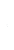 Riverside Girls HighCareers NewsletterMarch 2022SPECIAL MESSAGE REGARDING EVENTS LISTED AND COVID-19Events listed are presented as reported from the home website at the time of collection from the news source. We strongly advise you check directly with the event organisers regarding the delivery of the event due to current restrictions.UNIVERSITYReminder - Experience UTS Day 7 July 2022 For Year 11 and 12 students.Get a taste of uni life by trialling a day of hands-on workshops across different disciplines and experience everything UTS has to offer.
Sign up below to be notified when registrations are open.https://forms.uts.edu.au/web/index.cfmUTS - Early Entry Program EventsMay 2022Want to know more about the UTS Early Entry program?Join us at our upcoming info session in May 2022 to find out about how to apply for 2023 intake, eligibility and more.Sign up below to be notified when registrations are open.https://www.uts.edu.au/study/undergraduate/shortcuts-newsletter-sign-up-formUTS Are you a parent of a prospective local undergraduate student?Join us at our upcoming event on 8 June Find out more about course content, admission requirements, student life and more.Sign up below to be notified when registrations are open.https://www.uts.edu.au/study/undergraduate/shortcuts-newsletter-sign-up-formANU - Virtual ANU Humanities, Arts, and Social Sciences (HASS) and Languages Showcase 2022Mon 4 Apr 2022, 4pm – Thu 7 Apr 2022, 6pmDesigned to provide a unique and enriching program for students, this virtual showcase will give students the opportunity to experience the breadth and diversity of disciplines available within the humanities, arts & social sciences at ANU, and provide Year 11 and 12 students an opportunity to learn about the study options available and the career paths these fields can open.The virtual event will feature short Zoom webinars presented by our leading experts across a range of disciplines. Each day of the week will feature a specific category so you can choose which day excites you the most, or join in on all days! The sessions will be from 4-6pm each day. Categories are as follows:Humanities, Society, and Culture: Philosophy, Anthropology, Biological Anthropology, Development Studies, Gender Studies, Digital Humanities, Linguistics, English, Literature, and Screen Studies.Social Sciences and Government: Politics, International Relations, Public Policy, PPE, Criminology, Sociology, Social Research & Demography, Middle Eastern & Central Asian Studies, Australian Indigenous Studies, European Studies, and Latin American Studies.Understanding the Past: History, Archaeology, Museum & Heritage Studies, Classical Studies and Ancient History.Creative Arts & Music: Visual Arts, Design, Art History & Art Theory and Music.Languages: Languages and Linguistics, Australian Indigenous Languages, Ancient Greek & Latin, French, Italian, German, Portuguese, Russian, Spanish, Arabic, Persian, and Turkish.https://www.anu.edu.au/events/hass-languages-showcase-2022UNSW - Save these dates 2022May 3 & 12 - Year 10 Subject Selection Info Evening 5 May - Law Admission Test (LAT) Info Evening June 21 & 23 - UNSW Scholarships Info Evening July 5, 6 & 7 - Year 10 Experience Days August 21  - UNSW Canberra at ADFA Open Day September 3 - UNSW Open DayUNSW Law Admission Test - Save These Dates 2022Law Admission Test (LAT) Info Evening 5 MayLaw Admissions Test (LAT) date: September 29 Alternative test date: October 6 Registrations Open 2 May Standard Registrations Close 14 August Late Registrations Close 7 SeptemberUCAT and UNSW - Save these key dates 2022UCAT ANZ 2022 Bookings Open 1 March 2022 Booking Close 17 May UCAT ANZ 2022 test must be sat between 1 July and 12 August 2022UNSW Medicine Application Portal Opens AprilUniversity of Sydney - Gadalung Summer ProgramReschuled event date: 21st April and 22nd April. 10am to 4pm For Aboriginal and/or Torres Strait Islander students starting Year 10,11 or 12 in 2022.Have you ever wondered what it would be like to go to university? The Gadalung Summer Program is a great way to find out!You are invited to explore your future after high school over two days on campus at the University of Sydney.You will:Explore campus and see what life as a uni student is really likeMeet other students thinking about uni after schoolDiscover the opportunities a university degree can provide within your chosen area of interestConnect with mob and find out about our mentoring and learning support programsLearn about scholarships, entry pathways and more!https://www.eventbrite.com.au/e/gadalung-program-rescheduled-tickets-272477506557ACU Elite Athlete and Performer Program – Plan aheadWe’re here to help level your playing field. If you take part in high-level activities in sports or the arts, you might be eligible for ACU’s Elite Athlete and Performer Program (EAPP).Learn more about EAPP benefits and services, check your eligibility and find out how to apply.The Elite Athlete and Performer Program (EAPP) is designed to give students who are top sporting or artistic performers the tools they need to achieve balance across their active and academic lives.The program comes with a range of benefits, including: adjustment factors to your entry scoreacademic support (deferred exams, extensions, special considerations)access to travel grants and scholarships.https://www.acu.edu.au/student_experience/student_life/elite_athlete_and_performer_programRequest ACU’s New Course Guide Want To Know What Courses ACU Offers? Complete a publication request to get the 2023 Undergraduate Course Guide delivered to you. Digital versions of the guide are also available for you and your students. Request a hard copy now: www.acu.edu.au/study-at-acu/career-advisors/publications-for-future-students/order-publicationWestern Mid-Year Info Day Saturday 14 May 2022Provides students the opportunity to explore course options with academics, learn about pathways to university and get application assistance from Western Admissions team. Further information:https://www.westernsydney.edu.au/future/student-life/events/mid-year-information-day?cid=em:EGMT-CAA-news-MY-info-day_feb22  Western Sydney University The Next Aboriginal And Torres Strait Islander Pathway Program Assessment Round Is On 24 And 25 May 2022 The Program is an alternative entry pathway to Western for Aboriginal and Torres Strait Islander people. For more info, visit: https://www.westernsydney.edu.au/future/study/application-pathways/aboriginal-and-torres-strait-islander-pathway-program?cid=em:EGMT-CAA-news-PP-assessment_feb22The Aboriginal and Torres Strait Islander Future Students Information Evenings at Western Sydney University Tuesday 20 September 2022. 6pm - 7:30pmParramatta South CampusThe Aboriginal and Torres Strait Islander Future Students Information Evening at Western Sydney University is an opportunity to hear about what programs are on offer and how Western can help you during your studies. Learn about the different pathways to study, the support services available, scholarships on offer and life on campus.https://www.westernsydney.edu.au/future/student-life/events/aboriginal-and-torres-strait-islander-information-evenings.htmlWestern Sydney University Resources for Senior High School Students Students in their senior years can find a wealth of resources and information, including free HSC study sessions, on the Western Year 12 Student Info Hub. Visit the Hub here: https://www.westernsydney.edu.au/future/study/info-for-year-12-students?cid=em:EGMT-CAA-news-y12-hub_feb22   The best universities to study medicine in AustraliaMedicine courses are typically a four to six-year program and sometimes it requires relocation.  A medicine degree can lead to a career as a medical or general practitioner.The Good Universities Guide rankings are designed to highlight a universities’ specific strengths, offering insight to support and guide decision-making when choosing a university. View the rankings in terms of how each university performs overall, or you can narrow down by field of study and state.We looked at which universities with undergraduate medicine degrees performed best in graduate salary, full time employment and student support.Graduate SalaryThe following rankings revealed the median salary of university graduates. The University of Western Australia scored the highest graduate salary with $76,000, followed by The University of Notre Dame with $75,000.https://www.australiancareersservice.com.au/industry-news/the-best-universities-to-study-medicine-in-australiaA buyer’s market: The top graduate employers for 2022Each year, the Top 100 Graduate Employers report looks at the state of the workforce in Australia for university graduates. The report is published by the Australian Financial Review in partnership with GradConnection, and lists the industries that are popular with graduates, plus a wealth of insight and analysis into the current job market for those entering.https://www.australiancareersservice.com.au/industry-news/the-top-graduate-employers-for-2022The Women's College Applications for 2023 entry open in May 2022.The Women’s College invites applications from female students wishing to become a resident or an affiliate. Students who are accepted into the College must be enrolled in a tertiary degree at university, and may be in any year of their undergraduate or postgraduate degree. Students who wish to expand their academic, leadership and social opportunities at Women’s may be studying at one of the following universities:The University of SydneyAustralian Catholic University (Sydney)Macquarie UniversityUniversity of New South WalesThe University of Notre Dame Australia, Sydney CampusUniversity of Technology SydneyLearn more about Women’s in our latest brochure.Applications are offered on merit throughout the year and Affiliates may join the College community at any time. Interested students are advised to submit their applications promptly.https://www.thewomenscollege.com.au/admissions/apply-nowUniMelb 101 for NSW studentsTuesday 3 May 2022. 6.00pm to 7.30pmAlways wondered what studying at the University of Melbourne is like? Have questions about making the move to Melbourne to start your university studies?There's a lot to uncover about the University of Melbourne, and if you're from New South Wales, this is your chance. Join us for this information session to hear about:How our Melbourne Curriculum allows you to design a degree as unique as you, with our wide range of breadth and majors setting you up for a successful futureOur University Accommodation options and student life initiatives to support you in making Melbourne your new home and feel welcomed by our communityHow you can take advantage of opportunities in and out of the classroom, such as concurrent diplomas, work-integrated learning and internships, exchange, and our competitive scholarshipsAccess Melbourne, our special entry access scheme that offers guaranteed entry to eligible students from rural and regional areas, and those with a disadvantaged financial background.https://study.unimelb.edu.au/connect-with-us/events-for-future-students/unimelb-101-for-nsw-studentsMedEntry UCAT Workshop By Dr Ray, Gastroenterologist at Monash Health The 3 Day UCAT Workshop which covers all 5 UCAT subtests, interviews, entry process etc. The program has been carefully crafted to cover the strategies for UCAT success, in a fun, engaging and interactive environment. Over 3,000 Five Star Reviews. Careers Teachers are welcome to attend at no cost:www.MedEntry.edu.auCompare and Electrical Apprenticeship to going to Unihttps://www.necatraining.com.au/electrical-apprentices/career-paths/Productivity Bootcamp In Construction Free 8 Week Training Program All practical, hands-on learning from the Tradesmen in the construction yard gaining basic skills in electrical, carpentry, formwork, concreting, steel fixing, bricklaying, paving, roof tiling, plumbing, landscaping, scaffolding and more! Support from the Coach to assist with all documents and preparation to gain successful employment upon completion: https://productivitybootcamp.com.au/#:~:text=8%20WEEK%20INTENSIVE%20BOOTCAMP&text=Productivity%20Bootcamp%20is%20a%20concentrated,on%20experience%20in%20many%20trades ARC Group Training - Business Traineeships As a registered Group Training Organisation (GTO), ARC Group Training specialise in helping school leavers start their business careers.We connect school leavers with companies of all shapes and sizes, placing them in full time roles for 12 months while they complete a nationally recognised qualification.Email: support@arcgroup.com.auhttps://arcgroup.com.au/#:~:text=As%20a%20registered%20Group%20Training,complete%20a%20nationally%20recognised%20qualification.Women in Trades Needed – The benefits of women working in tradesA shortage of skilled workers in various trades and industries was already predicted for the next decade even before the virus hit and it’s since become clear that rethinking “business as usual” is a priority. Encouraging higher female participation in trade industries and in the uptake of apprenticeships or traineeships will not only help to combat future skills shortages but could also create new opportunities for women to deal with the unique economic challenges they face due to the impacts of the virus.https://skillsroad.com.au/SR/files/18/18dddd89-16a5-4356-81af-68ef68626103.pdfCanberra Institute of Technology Course GuideAs the region's premier vocational education and training provider, Canberra Institute of Technology provides progressive and accessible education solutions using the latest technology and most up-to-date in learning capabilities, with options for flexible and online learning.Our strong connection with industry and practical, hands-on courses mean you can develop the right skills to get the job you want.You can choose from over 300 courses ranging from certificates, traineeships and apprenticeships through to diplomas and advancedhttps://cit.edu.au/study/course_guideQantas Group Pilot Academy Applications are OpenApplications are now openEstimates suggest that 790,000 more pilots will be required globally over the next 20 years with around one third of them in the Asia Pacific region.To help meet the increasing need for skilled aviators in one of the fastest growing global industries we've launched the Qantas Group Pilot Academy. The Academy is part of our plans to build a long-term talent pipeline not just for Qantas, QantasLink and Jetstar, but for the industry more broadly.As the national carrier, we have a history of attracting the best and brightest to fly for us, so we’re hoping to see passionate men and women training with us at our new Academy.Course Information here:https://www.qantas.com/au/en/about-us/our-company/pilot-academy.html#course-informationMain site here:https://www.qantas.com/au/en/about-us/our-company/pilot-academy.htmlGENERALAustralian Geography Competition 2022Thursday 24 March to Wednesday 6 AprilThe entry deadline is Monday 28 February.For your students:to practice geographical skillsto receive printed certificates and results for their portfoliosto compete for prizes given to the highest-performing geography students in each State and combined Territories in each Year levelfor Year 11 students, the chance to be selected for Geography’s Big Week Out and the International Geography Olympiad.https://geographycompetition.org.au/information-for-schools/NSW Police Force – Recruiting Eligibility Quiz and Certificates You NeedTake the quiz to see if you may be eligible to commence an application to the NSW Police Force.‘Aquatic Rescue Sequence’ certification:Applicants are required to provide certification of successful completion of the Aquatic Rescue Sequence.First Aid certification:Applicants are required to supply certification of completion of an approved ‘Apply First Aid’ course with at least 12 months currency remaining on certification.Typing certificate:Applicants are required to supply a recognized certificate of typing proficiency equivalent or greater than 25 words per minute at 98 percent accuracy.https://www.police.nsw.gov.au/recruitment/eligibility_quizHow learning a foreign language can give you a career edgeWith the search for employment becoming increasingly complex, it might feel impossible to stand out. Learning an additional language can open doors in a career and broaden employment opportunities.Here are just four of many reasons why learning a new language may help you stand out from the pack.A second language offers a point of differenceKnowledge of a foreign language is extremely valuable and can impress the hiring department of companies looking for new intakes. An additional language on your CV could be the thing to make you stand out over a pile of applications. Not only is it a useful skill to possess, but the act of learning a new language also demonstrates commitment and flexibility, which only increases your employability.Click here for the full story.Civil Engineering - Road Designers in TrainingThe Road Designer in Training Program is offered by Transport for NSW in conjunction with Western Sydney University, The College.What the program offersFull-time work and salary while you study.University fees paid in full and a book allowance for your university studies.Study leave and exam leave.On the job training with development opportunities through internal and external training courses.Placement in road design related disciplines.Practical experience while you study.Opportunity to apply for a full-time position at Transport for NSW once you graduate.EligibilityTo apply for the program, you must:have sound HSC level knowledge of Physics, Mathematics and Engineering Studiesbe eligible to enrol for an Associate Degree in Engineering (Civil) with Western Sydney University, The Collegehttp://www.rms.nsw.gov.au/about/careers/working-with-us/employment-programs/road-designer-in-training.htmlMillennials in the workplaceMillennials will make up the largest percentage of the global workforce by 2025 — in Australia, they are expected to make up around 75%.As Millennials slowly become the main demographic of the workforce, it is important for managers and employers to recognise the cultural changes that they will bring to the workplace.https://www.australiancareersservice.com.au/industry-news/millennials-in-the-workplaceCelebrating International Women’s Day with our top five women in STEMWe’re proud to have profiled hundreds of women in STEM combining STEM with their ‘X’ – their passion, interest or another field. This International Women’s Day (and every day!), we’re celebrating women in STEM, their game changing achievements, and the incredible influence and impact they’ve had in the fields of science, tech, engineering and maths.In this video, we’ve rounded up our top five most viewed women in STEM profiles of all time!Below, find more details about them and links to their full profiles.Click here for more information.Australian Federal Police Officer Steps for EntryThere is a seven-step process to becoming an Australian Federal Police officer:Register Pass the AFP Entrance ExamPass the fitness assessmentComplete a detailed applicationPass a medical and psychological assessmentPass a security assessment Attend the two-day Assessment Centre course.https://jobs.afp.gov.au/become-an-officer/officer-application-processHSC students, this is your step-by-step guide to becoming a teacher in a NSW public schoolStep 1: - Decide what type of teacher you would like to become. Note: Becoming a qualified teacher in a high-demand subject area would increase your chances of gaining employment in NSW public schools.Step 2: - Find out what teacher education course you will need to complete in order to become the type of teacher you want to be. You may need to study specific subjects in high school in order to gain entrance to the university degree you choose to study. Your school's careers adviser should be able to help you select the subjects you need to study.Note: To teach in NSW public schools, you will need to complete teacher education studies at a recognised Australian university or tertiary institution. Your studies will need to meet the NSW Education Standards Authority (NESA) academic requirements for employment as a teacherExternal link. The NSW Department of Education has a number of programs on offer for future teachers to apply for a scholarship and get paid to study to become teachers of high-demand subject areas and in high-demand locations.Step 3: - Apply for admission to the university course you've decided to study through the University Admissions CentreExternal link.Step 4: - Complete your HSC.Note: You will need to achieve three Band 5s, including in English, to enter a teacher education university course.Step 5: - Complete your teacher education studies - share your teaching journey via Instagram with #teachnswExternal link.Step 6: - Apply for approval to teach in NSW public schools.Step 7: - Get accredited by NESAExternal link.https://education.nsw.gov.au/teach-nsw/become-a-teacher/your-how-to-guideWork Experience at the Australian Museum 2022 ProgramApplications for the 2022 program will be open Monday 28 March 2022. If you are interested in the program, you will be able to download a copy of the information pack and application form on this page from this date.The program is available for students in Years 10, 11 and 12. Each placement is limited to 5 days (Monday to Friday) working 10am to 4pm each day.More information and the application form, visit: https://australianmuseum.net.au/get-involved/work/experience/Explore Top Employers – AccountantsExplore employers hiring graduates with accounting, business and finance degreeshttps://youunlimitedanz-guide.com/?cid=O~P~CareersGuide2019~CAANZ~201902A day in the life – AccountantsGet an authentic look at what graduates do day-to-day in their roles with top graduate employershttps://youunlimitedanz-guide.com/?cid=O~P~CareersGuide2019~CAANZ~201902Careers Guide - AccountantsFind graduate, vacation, internship and cadetship opportunities in accounting, business and finance from hundreds of employers.https://youunlimitedanz-guide.com/?cid=O~P~CareersGuide2019~CAANZ~201902Meet People in These Different Finance Careers - VideosWhat does it take to become a Chartered AccountantChartered Accountants display exceptional thinking and a superior grasp of business that truly marks them as unique in the marketplace. They work at some of the highest levels in business as chief financial officers, CEO’s, senior managers and partners of some of the world’s largest companies.https://www.youtube.com/watch?v=J9rr5M4AxDMBusiness AnalystBusiness analysts work with organisations to formulate business requirements, develop business plans and documentation, review and evaluate existing systems and processes, and design and modify systems and processes to meet business needs.Business analysts use data and process modelling techniques to create clear specifications and requirements. They are a central reference and information source, providing guidance and assistance in the business decision making process.https://www.youtube.com/watch?v=espBxsoktZYFinance BrokerFinance Brokers conduct lending transactions on behalf of clients and offer credit assistance for their panel of lenders.https://www.youtube.com/watch?v=5AcpozvFbmgTalent Development Project The School Program is open to NSW Government high school students, in years 10, 11 or 12. If you are singer, singer-songwriter, musical theatre performer, instrumentalist or part of a band, you are welcome to apply.Funded by the NSW Department of Education, there are no fees charged to attend the program and TDP encourages students from all over NSW to apply.The program is divided into three Phases. Each Phase lasts for three months. You are selected to move through each Phase depending on your progress at the workshops. At each workshop you will have access to working professional musicians, singers and songwriters who will coach, mentor and guide your development.http://www.talentdevelopmentproject.org.au/Apply here:https://www.talentdevelopmentproject.org.au/apply-now/The illuminate: NextGen Challenge for High SchoolsNEW SOUTH WALESilluminate Enterprise Challenge | Eastern Australia  [July 26 – 30, 2022]
Presented by Chartered Accountants Australia & New Zealand in association with the University of Canberra. Hosted on campus and remotely for students in Queensland, New South Wales, Australia Capital Territory, Victoria & Tasmania. Expressions of Interest Open Now!AUSTRALIAN CAPITAL TERRITORYilluminate Enterprise Challenge | Eastern Australia  [August 1 – 5, 2022]
Presented by Chartered Accountants Australia & New Zealand in association with the University of Canberra. Hosted on campus and remotely for students in Queensland, New South Wales, Australia Capital Territory, Victoria & Tasmania. Expressions of Interest Open Now!http://illuminateeducation.com.au/eoiMaths Careers in Science and the Environment – Hear Amazing People’s Career StoriesFrom Astrophysics and Chemistry to Biology and Zoology, Mathematics is a fundamental tool used in science to understand how and why the world works.Data analysis, mathematical modelling and evidence-based decision making play an important role in research. Scratch beneath the surface and you’ll find science and maths working together to help understand and our planet, oceans and wildlife, discover new galaxies and advance new technologies.With rising global temperatures, food security concerns and changing global ecosystem dynamics, climate change is a real and urgent priority! The green economy is worth $6 trillion worldwide and is the fastest growing market globally, with 850,000 more people needed in the sector by 2030.https://careers.amsi.org.au/search-careers/science-environment/This newsletter is produced by Job Jump PTY LTD.RGHS is a subscriber to the Job Jump website site, students, parents and teachers are welcome to use the site free of charge. It is a one stop shop for career and further education information. Details on how to access the site are below.To use the website you will need to register Go to www.jobjump.com.authen click 'I'm New'To begin, type the first couple of letters of your school's nameRiverside Girls Highin to the first white box and when the full name of your school appears in blue on the screen, simply click on it and it will enter into the first box. Then enter in the next box your School's Password exactly as you see it here with no spaces and lower case letters:riversideWhen you click continue you will be asked a few questions. Please enter an email address (preferably home email address for students, as often their school email is lost at the end of Year 12) and set a Personal Password of at least 6 characters. There are then a couple of brief questions to register.Once you are in the site, you will see a small black torso in the top right hand side and you can go ahead to use all of the menu items.   JobJump Pty Ltd takes no responsibility for the completeness and accuracy of this information. The user shall verify the accuracy and completeness of the information, in addition to the suitability of any particular product or services for the user's needs and the needs of your students/clients. JobJump Pty Ltd  does not recommend or endorse any particular product, service, course or provider. Please note that information contained in this newsletter is provided by third parties and is not verified by JobJump Pty Ltd and may be used by the user at their own discretion.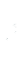 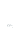 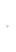 